ממשק זיהוי נהג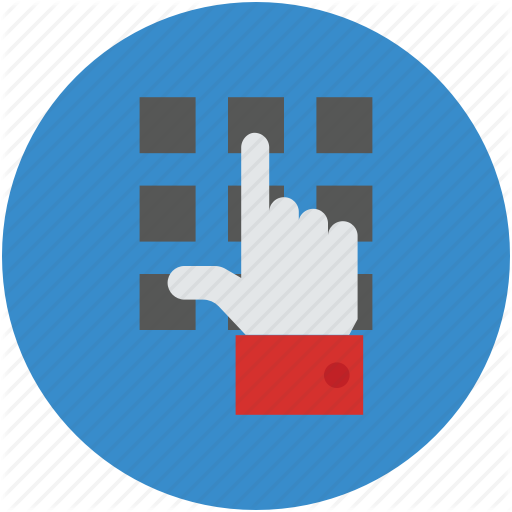 כיצד פועל הממשק:
הנהג "פותח משמרת" על ידי הקשת הקוד האישי שלו במערכת האיתוראן שברכב, מאותו רגע הרכב שעליו הוא נמצא משתבץ על כל הנסיעות בסידור העבודה של הנהג לאותו יום.
לממשק זה יתרון גדול מאחר ולסדרנים אין צורך לעקוב ולתעד את הרכבים עליהם הנהג עלה בפועל.כשהרכבים הנכונים משובצים על הנסיעות האמיתיות שבוצעו בפועל, מתאפשר ניתוח מדויק יותר של נתונים והוצאת דוחות שתואמים את הנעשה בפועל.יכולות נוספות:חיווי התנעת רכבכחלק מיכולות הממשק, ניתן להתריע על התנעה של רכבים מחוץ לשעות העבודה בפועל. הדוחות נשלחים במייל מיידי או מייל סיכום יומי של כל ההתנעות.צביעה של הנסיעות הפתוחות מאפשר להגדיר צבע מתוך 3 הצבעים שבסידור העבודה לנסיעות שהרכב ירד מהם כתוצאה של פתיחת משמרת של נהג אחר ברכב. (לדוגמה נהג א' היה משובץ על 4 נסיעות בסידור העבודה על רכב מספר 111, בא נהג ב' ופתח משמרת ברכב 111, מאותו רגע הנסיעות של נהג א' נפתחו והן לא משוייכות לרכב(.המטרה היא להתריע לסדרן שנסיעות מסוימות נפתחו וכבר לא משויך אליהם רכב. הגדרת סוגי נהגים שיוכללו בממשקניתן להגדיר אילו סוגי נהגים יכללו בממשק, לרוב נרצה להחריג את הנהגים הקבלים מאחר והרכבים שלהם לא רלוונטים עבורנו.הגדרות:במידה ורכשתם את המוצר, יש לשלוח הגדרות אלה לתמיכה במייל: support@y-it.co.ilסוגי נהגים שלא יכללו בממשק ______________________________________כמה שעות קדימה יתעדכן הרכב בסידור:  שעות*יש להזין את הזמן המקסימלי שנהג ינהג במשמרת.האם לצבוע נסיעות שנפתחו?  בצביעה מסוג מה שיטת ההזדהות של הנהג בקודנית שברכב (על פי מה שסוכם מול איתוראן)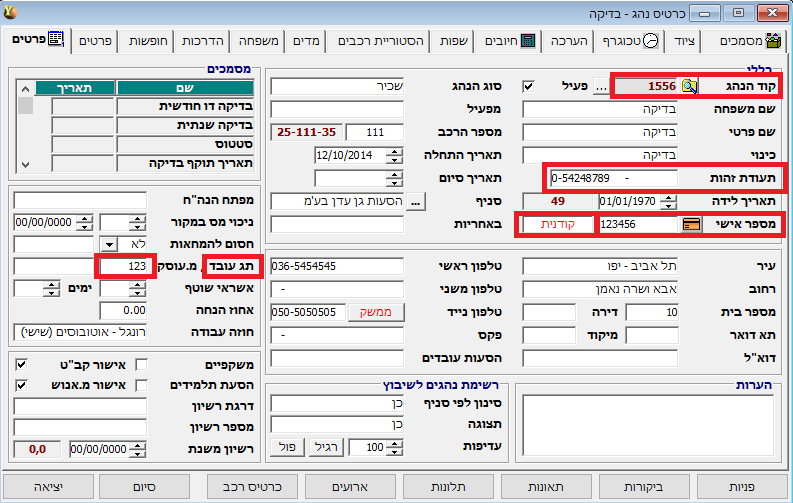 הגדרות עבור התנעת רכב:יש לסמן אופציה 1 מבין ה2 שמופיעות בכל יום:ימים א'-ה':התרעה על כל התנעה במהלך היוםהתרעה רק על חיווי התנעה כ  דקות לפני תחילת כל נסיעהיום שישי:התרעה על כל התנעה במהלך היוםהתרעה רק על חיווי התנעה כ  דקות לפני תחילת כל נסיעהיום שבת:התרעה על כל התנעה במהלך היוםהתרעה רק על חיווי התנעה כ  דקות לפני תחילת כל נסיעהמיילים לקבלת התרעות על חריגות:יש להזין את כתובות המייל של הנמענים שיקבלו את ההתרעות:דוח סיכום יומי: כתובת מייל כתובת מייל כתובת מייל כתובת מייל קבלת אימייל בזמן אמת:כתובת מייל כתובת מייל כתובת מייל כתובת מייל *ניתן להגדיר ימים ושעות ספציפיים בשבוע בהם ישלחו התרעות בזמן אמתדוגמה למייל עם חריגה בזמן אמת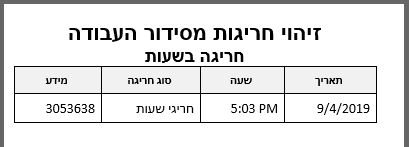 במידה ורכשתם את המוצר, יש לשלוח הגדרות אלה לתמיכה במייל: support@y-it.co.il